Belmont C of E Primary School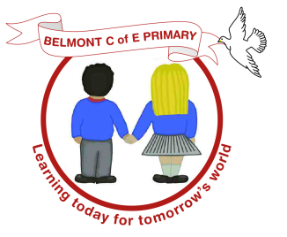 PERSON SPECIFICATION    Business Administration ApprenticeCategoryEssentialDesirableMethod of AssessmentQualificationEither have or expect to achieve 4 GCSE’s including English and Maths at Grades 4-9 (A-C) or hold an equivalent and relevant qualificationIT qualificationAdministrative qualificationApplication formSelection ProcessExperienceUse of Microsoft Office applicationsCommunicating with a range of peopleUse of MS ExcelUse of Outlook EmailApplication formSelection ProcessSkills / KnowledgeAbility to follow instructionsAbility to work in a team Ability to work on own initiativeGood verbal and written communication skillsGood IT skillsKnowledge of computer systemsHealth & Safety awarenessData protection awarenessApplication FormReferencePersonal QualitiesA willingness to listen and learnAbility to relate well to peopleA desire for further personal and professional developmentFlexible approach to working in one or more teamsHighly motivated with a positive ‘can do’ approachBe able to maintain confidentialityPolite and respectful to colleagues and the publicPositive role modelTo support the Christian ethos of the schoolExperience of dealing with peopleApplication FormReferenceInterview